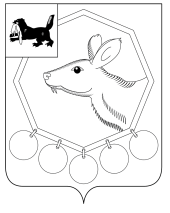 РОССИЙСКАЯ  ФЕДЕРАЦИЯИРКУТСКАЯ ОБЛАСТЬМУНИЦИПАЛЬНОЕ ОБРАЗОВАНИЕ «БАЯНДАЕВСКИЙ РАЙОН»ПОСТАНОВЛЕНИЕ МЭРА669120 с.Баяндай ,ул.Бутунаева 2от _24._12_ 2012 г. № _ 256_      						       с. Баяндай«О повышение средней заработной платыработников образования в  2013году.»Во исполнение письма Первого заместителя председателя правительства Иркутской области от 27.11.2012г. № 02-11-652 . руководствуясь Уставом МО «Баяндаевский район» . постановляю :1. Довести в 2013 году среднюю заработную плату педагогическим работникам общеобразовательных учреждений до прогнозного показателя министерства экономического развития и промышленности Иркутской области  и установить следующие оклады педагогическим работникам.  (Приложении №1) 2. Довести в 2013 году среднюю заработную плату педагогическим работникам муниципальных  дошкольных образовательных учреждений и муниципальных учреждений дополнительного образования детей до средней  в общем  образовании Иркутской области.( Приложение №2.)3.Контроль за исполнением настоящего постановления возложить на начальника управления образования  Ю.М.Оршонова.Мэр муниципального образования										«Баяндаевский район»											А.П.ТабинаевПриложение 1						К постановлению мэра  от_24.12.2012г. №_256_Увеличить минимальные оклады (ставки) в следующих профессиональных  квалификационных группах должностей педагогических работников  :1 квалификационный уровень – 4400 рублей2 квалификационный уровень – 4700 рублей3 квалификационный уровень – 4900 рублей4 квалификационный уровень – 5200 рублей										Приложение 2						К постановлению мэра   _24.12.2012г. №_256_Наименование муниципального образованияРайонный коэффициент и северная надбавкаСредняя заработная плата педагогических работников общего образования в 2013 годуСредняя заработная плата педагогических работников дошколь-ного  и дополнительного образования в 2013 годуУправление образования Баяндаевского района1,626,718,5